FLASHMOBEHF EURO 2018PARTICIPATION &RÉGLEMENT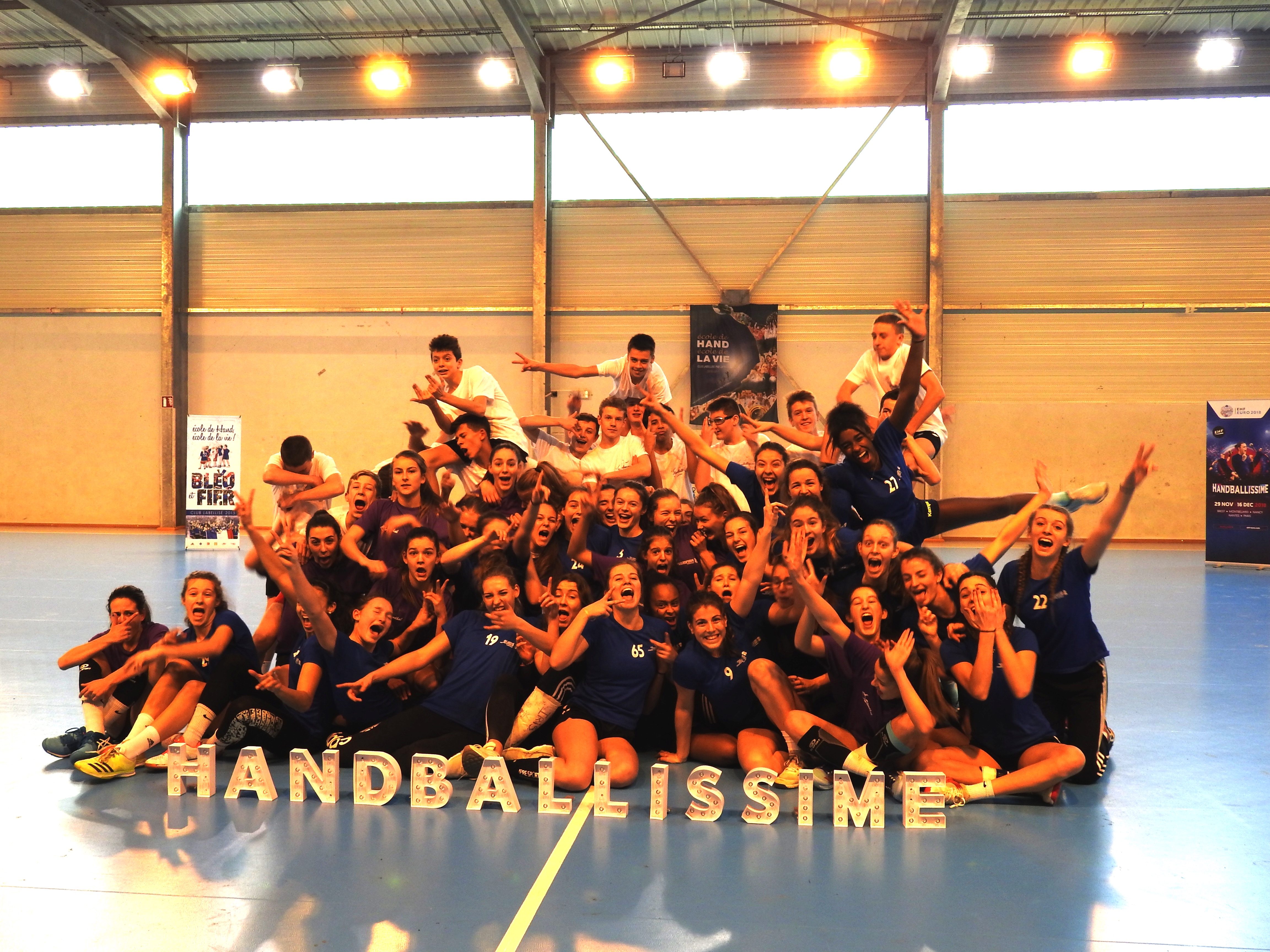 I. Jeu concoursObjectifs Promotion de l’EHF EURO 2018 sur les réseaux sociaux Promotion du handball Ouverture au « monde » : création de lien avec le monde privée, publique et association socio-culturelleRègles du jeu  Dès la sortie sur les réseaux sociaux de la vidéo promotionnelle, lancement du jeu concours ! CONSIGNES1) Reproduire le flashmob par équipe (club, association, groupe d’amies,  entreprises, etc)2) Envoyer le fichier via wetransfer et la fiche de renseignement (nom, responsable, coordonnées FB, équipe nominée) (5200000.com@ffhandball.net)3) Validation de la vidéo par la commission4) Publication sur la page officielle de la ligue avec les informations et hastags officiels(#ehfeuro2018 ; #Handballissime ; @nomduclub ; #Dancetogether ; @nom de l’équipe nominée)5) « À VOS J’AIMES ! » Consignes de jeu : 	* L’équipe qui obtiendra le plus de j’aime sur sa publication remportera l’un des lots pour ce faire : 		 Aimer la publication sur la page officielle de la ligue Bourgogne 			     Franche-Comté de Handball 		 Partager la publication 		 Aimer la page Ligue Bourgogne Franche-Comté de handball6) Clôture du jeu le jeudi 31 mai 7) Annonce des grands gagnants le lundi 4 juinLots Les trois premières équipes ayant récolté le plus de j’aime recevront : 1ère place :30 places pour l’EHF EURO 2018 & 30 t-shirts officielles2ème place :20 places pour l’EHF EURI 2018 & 20 t-shirts officielles3ème place :15 places pour l’EHF EURO 2018 & 15 t-shirts officiellesII. FICHE RENSEIGNEMENTFiche à remplir et à joindre au fichier vidéoNom de l’association (si équipe, spécifié catégorie) : 	Nom du responsable : 	Coordonnée du responsable : 	(Mail & téléphone)Coordonnée facebook du club : @.	Équipe nominée : 	